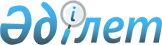 Атбасар аудандық мәслихатының 2018 жылғы 24 желтоқсандағы № 6С 26/2 "2019-2021 жылдарға арналған аудандық бюджет туралы" шешіміне өзгерістер енгізу туралыАқмола облысы Атбасар аудандық мәслихатының 2019 жылғы 24 сәуірдегі № 6С 30/2 шешімі. Ақмола облысының Әділет департаментінде 2019 жылғы 4 мамырда № 7169 болып тіркелді
      РҚАО-ның ескертпесі.

      Құжаттың мәтінінде түпнұсқаның пунктуациясы мен орфографиясы сақталған.
      Қазақстан Республикасының 2008 жылғы 4 желтоқсандағы Бюджет кодексінің 109-бабының 1-тармағына, Қазақстан Республикасының 2001 жылғы 23 қаңтардағы "Қазақстан Республикасындағы жергілікті мемлекеттік басқару және өзін-өзі басқару туралы" Заңының 6-бабының 1-тармағының 1) тармақшасына сәйкес, Атбасар аудандық мәслихаты ШЕШІМ ҚАБЫЛДАДЫ:
      1. Атбасар аудандық мәслихатының "2019-2021 жылдарға арналған аудандық бюджет туралы" 2018 жылғы 24 желтоқсандағы № 6С 26/2 (Нормативтік құқықтық актілерді мемлекеттік тіркеу тізілімінде № 7017 тіркелген, 2019 жылғы 10 қаңтарда Қазақстан Республикасы нормативтік құқықтық актілерінің электрондық түрдегі эталондық бақылау банкінде жарияланған) шешіміне келесі өзгерістер енгізілсін:
      1-тармақ жаңа редакцияда баяндалсын:
      "1. 2019-2021 жылдарға арналған аудандық бюджет тиісінше 1, 2 және 3 қосымшаларға сәйкес, оның ішінде 2019 жылға келесі көлемдерде бекітілсін:
      1) кірістер – 6 054 343,0 мың теңге, оның ішінде:
      салықтық түсімдер – 1 141 420,0 мың теңге;
      салықтық емес түсімдер – 9 309,0 мың теңге;
      негізгі капиталды сатудан түсетін түсімдер – 25 450,0 мың теңге;
      трансферттер түсімі – 4 878 164,0 мың теңге;
      2) шығындар – 6 127 078,0 мың теңге;
      3) таза бюджеттік кредиттеу – -25 319,0 мың теңге:
      бюджеттік кредиттер – 11 363,0 мың теңге;
      бюджеттік кредиттерді өтеу – 36 682,0 мың теңге;
      4) қаржы активтерімен операциялар бойынша сальдо – 0 теңге:
      қаржы активтерін сатып алу – 0 теңге;
      мемлекеттің қаржы активтерін сатудан түсетін түсімдер – 0 теңге;
      5) бюджет тапшылығы (профициті) – -47 416,0 мың теңге;
      6) бюджет тапшылығын қаржыландыру (профицитін пайдалану) – 47 416,0 мың теңге:
      қарыздар түсімі – 11 363,0 мың теңге;
      қарыздарды өтеу – 36 682,0 мың теңге;
      бюджет қаражатының пайдаланылатын қалдықтары – 72 735,0 мың теңге.";
      5-тармақ жаңа редакцияда баяндалсын:
      "5. 2019 жылға арналған ауданның жергілікті атқарушы органының резерві 14 016,0 мың теңге сомасында бекітілсін.";
      көрсетілген шешімнің 1, 4 қосымшалары осы шешімнің 1, 2 қосымшаларына сәйкес жаңа редакцияда баяндалсын.
      2. Осы шешім Ақмола облысының Әділет департаментінде мемлекеттік тіркелген күннен бастап күшіне енеді және 2019 жылдың 1 қаңтарынан бастап қолданысқа енгізіледі.
      "КЕЛІСІЛДІ" 2019 жылға арналған аудандық бюджет 2019 жылға арналған ауылдардың және ауылдық округтердің бюджеттік бағдарламалары
					© 2012. Қазақстан Республикасы Әділет министрлігінің «Қазақстан Республикасының Заңнама және құқықтық ақпарат институты» ШЖҚ РМК
				
      Аудандық мәслихат
сессиясынын төрғасы

Исмағұлов Б.Қ.

      Атбасар аудандық
мәслихатының хатшысы

Борұмбаев Б.А.

      Атбасар ауданының
әкімі

А.Ә.Қалжанов
2019 жылғы 24 сәуірдегі
№ 6С 30/2 Атбасар аудандық
мәслихатының шешіміне
1 қосымша2018 жылғы 24 желтоқсандағы
№ 6С 26/2 Атбасар аудандық
мәслихатының шешіміне
1 қосымша
Санаты
Санаты
Санаты
Санаты
Сома, мың теңге
Сыныбы
Сыныбы
Сыныбы
Сома, мың теңге
Кіші сыныбы
Кіші сыныбы
Сома, мың теңге
Атауы
Сома, мың теңге
1
2
3
4
5
I. Кірістер
6 054 343,0
1
Салықтық түсімдер
1 141 420,0
01
Табыс салығы
13 864,0
2
Жеке табыс салығы
13 864,0
03
Әлеуметтік салық
571 163,0
1
Әлеуметтік салық
571 163,0
04
Меншікке салынатын салықтар
420 806,0
1
Мүлікке салынатын салықтар
370 003,0
3
Жер салығы
8 807,0
4
Көлік құралдарына салынатын салық
37 596,0
5
Бірыңғай жер салығы
4 400,0
05
Тауарларға, жұмыстарға және қызметтерге салынатын iшкi салықтар
120 954,0
2
Акциздер
8 000,0
3
Табиғи және басқа да ресурстарды пайдаланғаны үшін түсетін түсімдер
67 840,0
4
Кәсіпкерлік және кәсіби қызметті жүргізгені үшін алынатын алымдар
44 791,0
5
Ойын бизнесіне салық
323,0
08
Заңдық маңызы бар әрекеттерді жасағаны және (немесе) оған уәкілеттігі бар мемлекеттік органдар немесе лауазымды адамдар құжаттар бергені үшін алынатын міндетті төлемдер
14 633,0
1
Мемлекеттік баж
14 633,0
2
Салықтық емес түсімдер
9 309,0
01
Мемлекеттік меншіктен түсетін кірістер
5 974,0
5
Мемлекет меншігіндегі мүлікті жалға беруден түсетін кірістер
5 952,0
7
Мемлекеттік бюджеттен берілген кредиттер бойынша сыйақылар
22,0
02
Мемлекеттік бюджеттен қаржыландырылатын мемлекеттік мекемелердің тауарларды (жұмыстарды, қызметтерді) өткізуінен түсетін түсімдер
5,0
1
Мемлекеттік бюджеттен қаржыландырылатын мемлекеттік мекемелердің тауарларды (жұмыстарды, қызметтерді) өткізуінен түсетін түсімдер
5,0
06
Басқа да салықтық емес түсiмдер
3 330,0
1
Басқа да салықтық емес түсiмдер
3 330,0
3
Негізгі капиталды сатудан түсетін түсімдер
25 450,0
01
Мемлекеттік мекемелерге бекітілген мемлекеттік мүлікті сату
168,0
1
Мемлекеттік мекемелерге бекітілген мемлекеттік мүлікті сату
168,0
03
Жердi және материалдық емес активтердi сату
25 282,0
1
Жерді сату
25 000,0
2
Материалдық емес активтерді сату 
282,0
4
Трансферттер түсімі
4 878 164,0
01
Төмен тұрған мемлекеттiк басқару органдарынан трансферттер 
174 579,0
3
Аудандық маңызы бар қалалардың, ауылдардың, кенттердің, аулдық округтардың бюджеттерінен трансферттер
174 579,0
02
Мемлекеттiк басқарудың жоғары тұрған органдарынан түсетiн трансферттер
4 703 585,0
2
Облыстық бюджеттен түсетін трансферттер
4 703 585,0
Функционалдық топ
Функционалдық топ
Функционалдық топ
Функционалдық топ
Сома, мың теңге
Бюджеттік бағдарламалардың әкiмшiсi
Бюджеттік бағдарламалардың әкiмшiсi
Бюджеттік бағдарламалардың әкiмшiсi
Сома, мың теңге
Бағдарлама
Бағдарлама
Сома, мың теңге
Атауы
Сома, мың теңге
1
2
3
4
5
II. Шығындар
6 127 078,0
01
Жалпы сипаттағы мемлекеттiк қызметтер
570 626,4
01
112
Аудан (облыстық маңызы бар қала) мәслихатының аппараты
17 938,3
01
112
001
Аудан (облыстық маңызы бар қала) мәслихатының қызметін қамтамасыз ету жөніндегі қызметтер
17 699,3
01
112
003
Мемлекеттік органның күрделі шығыстары
239,0
01
122
Аудан (облыстық маңызы бар қала) әкімінің аппараты
103 117,6
01
122
001
Аудан (облыстық маңызы бар қала) әкімінің қызметін қамтамасыз ету жөніндегі қызметтер
97 183,1
01
122
003
Мемлекеттік органның күрделі шығыстары
5 934,5
01
123
Қаладағы аудан, аудандық маңызы бар қала, кент, ауыл, ауылдық округ әкімінің аппараты
128 994,6
01
123
001
Қаладағы аудан, аудандық маңызы бар қаланың, кент, ауыл, ауылдық округ әкімінің қызметін қамтамасыз ету жөніндегі қызметтер
114 619,6
01
123
022
Мемлекеттік органның күрделі шығыстары
14 375,0
01
459
Ауданның (облыстық маңызы бар қаланың) экономика және қаржы бөлімі
29 746,3
01
459
001
Ауданның (облыстық маңызы бар қаланың) экономикалық саясатын қалыптастыру мен дамыту, мемлекеттік жоспарлау, бюджеттік атқару және коммуналдық меншігін басқару саласындағы мемлекеттік саясатты іске асыру жөніндегі қызметтер
26 415,6
01
459
003
Салық салу мақсатында мүлікті бағалауды жүргізу
2 030,7
01
459
010
Жекешелендіру, коммуналдық меншікті басқару, жекешелендіруден кейінгі қызмет және осыған байланысты дауларды реттеу
1 000,0
01
459
015
Мемлекеттік органның күрделі шығыстары
300,0
01
492
Ауданның (облыстық маңызы бар қаланың) тұрғын үй-коммуналдық шаруашылығы, жолаушылар көлігі, автомобиль жолдары және тұрғын үй инспекциясы бөлімі
290 829,6
01
492
001
Жергілікті деңгейде тұрғын үй-коммуналдық шаруашылық, жолаушылар көлігі, автомобиль жолдары және тұрғын үй инспекциясы саласындағы мемлекеттік саясатты іске асыру жөніндегі қызметтер
13 488,6
01
492
013
Мемлекеттік органның күрделі шығыстары
4 518,0
01
492
114
Жергілікті бюджеттерден берілетін нысаналы даму трансферттері
272 823,0
02
Қорғаныс
10 874,5
02
122
Аудан (облыстық маңызы бар қала) әкімінің аппараты
10 874,5
02
122
005
Жалпыға бірдей әскери міндетті атқару шеңберіндегі іс-шаралар
5 245,0
02
122
006
Аудан (облыстық маңызы бар қала) ауқымындағы төтенше жағдайлардың алдын алу және оларды жою
5 459,2
02
122
007
Аудандық (қалалық) ауқымдағы дала өрттерінің, сондай-ақ мемлекеттік өртке қарсы қызмет органдары құрылмаған елдi мекендерде өрттердің алдын алу және оларды сөндіру жөніндегі іс-шаралар
170,3
03
Қоғамдық тәртіп, қауіпсіздік, құқықтық, сот, қылмыстық-атқару қызметі
800,0
03
492
Ауданның (облыстық маңызы бар қаланың) тұрғын үй-коммуналдық шаруашылығы, жолаушылар көлігі, автомобиль жолдары және тұрғын үй инспекциясы бөлімі
800,0
03
492
021
Елдi мекендерде жол қозғалысы қауiпсiздiгін қамтамасыз ету
800,0
04
Бiлiм беру
3 000 065,9
04
464
Ауданның (облыстық маңызы бар қаланың) білім бөлімі
3 000 065,9
04
464
001
Жергілікті деңгейде білім беру саласындағы мемлекеттік саясатты іске асыру жөніндегі қызметтер
9 185,0
04
464
003
Жалпы білім беру
2 394 816,9
04
464
005
Ауданның (облыстық маңызы бар қаланың) мемлекеттік білім беру мекемелер үшін оқулықтар мен оқу-әдiстемелiк кешендерді сатып алу және жеткізу
47 000,0
04
464
006
Балаларға қосымша білім беру
109 082,0
04
464
009
Мектепке дейінгі тәрбие мен оқыту ұйымдарының қызметін қамтамасыз ету
117 668,0
04
464
015
Жетім баланы (жетім балаларды) және ата-аналарының қамқорынсыз қалған баланы (балаларды) күтіп-ұстауға қамқоршыларға (қорғаншыларға) ай сайынғы ақшалай қаражат төлемі
26 407,0
04
464
040
Мектепке дейінгі білім беру ұйымдарында мемлекеттік білім беру тапсырысын іске асыруға
292 807,0
04
464
067
Ведомстволық бағыныстағы мемлекеттік мекемелер мен ұйымдардың күрделі шығыстары
3 100,0
06
Әлеуметтiк көмек және әлеуметтiк қамсыздандыру
250 833,8
06
451
Ауданның (облыстық маңызы бар қаланың) жұмыспен қамту және әлеуметтік бағдарламалар бөлімі
246 600,8
06
451
001
Жергілікті деңгейде халық үшін әлеуметтік бағдарламаларды жұмыспен қамтуды қамтамасыз етуді іске асыру саласындағы мемлекеттік саясатты іске асыру жөніндегі қызметтер
44 197,6
06
451
002
Жұмыспен қамту бағдарламасы
60 549,0
06
451
005
Мемлекеттік атаулы әлеуметтік көмек 
14 314,0
06
451
006
Тұрғын үйге көмек көрсету
300,0
06
451
007
Жергілікті өкілетті органдардың шешімі бойынша мұқтаж азаматтардың жекелеген топтарына әлеуметтік көмек
33 125,6
06
451
010
Үйден тәрбиеленіп оқытылатын мүгедек балаларды материалдық қамтамасыз ету
1 104,1
06
451
014
Мұқтаж азаматтарға үйде әлеуметтiк көмек көрсету
22 880,2
06
451
017
Оңалтудың жеке бағдарламасына сәйкес мұқтаж мүгедектердi мiндеттi гигиеналық құралдармен қамтамасыз ету, қозғалуға қиындығы бар бірінші топтағы мүгедектерге жеке көмекшінің және есту бойынша мүгедектерге қолмен көрсететiн тіл маманының қызметтерін ұсыну
9 169,0
06
451
011
Жәрдемақыларды және басқа да әлеуметтік төлемдерді есептеу, төлеу мен жеткізу бойынша қызметтерге ақы төлеу
291,3
06
451
023
Жұмыспен қамту орталықтарының қызметін қамтамасыз ету
30 327,0
06
451
050
Қазақстан Республикасында мүгедектердің құқықтарын қамтамасыз етуге және өмір сүру сапасын жақсарту
21 696,0
06
 054
Үкіметтік емес ұйымдарда мемлекеттік әлеуметтік тапсырысты орналастыру
8 647,0
06
464
Ауданның (облыстық маңызы бар қаланың) білім бөлімі
4 233,0
06
464
030
Патронат тәрбиешілерге берілген баланы (балаларды) асырап бағу 
1 719,0
06
464
031
Жетім балаларды және ата-аналарының қамқорынсыз қалған, отбасылық үлгідегі балалар үйлері мен асыраушы отбасыларындағы балаларды мемлекеттік қолдау
2 514,0
07
Тұрғын үй-коммуналдық шаруашылық
1 721 668,0
07
467
Ауданның (облыстық маңызы бар қаланың) құрылыс бөлімі
1 594 344,4
07
467
003
Коммуналдық тұрғын үй қорының тұрғын үйін жобалау және (немесе) салу, реконструкциялау 
586 103,6
07
467
004
Инженерлік-коммуникациялық инфрақұрылымды жобалау, дамыту және (немесе) жайластыру
68 310,8
07
467
058
Ауылдық елді мекендердегі сумен жабдықтау және су бұру жүйелерін дамыту
939 930,0
07
492
Ауданның (облыстық маңызы бар қаланың) тұрғын үй-коммуналдық шаруашылығы, жолаушылар көлігі, автомобиль жолдары және тұрғын үй инспекциясы бөлімі
127 323,6
07
492
003
Мемлекеттік тұрғын үй қорын сақтауды үйымдастыру
3 000,0
07
492
011
Шағын қалаларды жылумен жабдықтауды үздіксіз қамтамасыз ету
120 001,0
07
492
015
Елдi мекендердегі көшелердi жарықтандыру
2 122,6
07
492
018
Елдi мекендердi абаттандыру және көгалдандыру
2 200,0
08
Мәдениет, спорт, туризм және ақпараттық кеңістiк
199 755,2
08
455
Ауданның (облыстық маңызы бар қаланың) мәдениет және тілдерді дамыту бөлімі
158 628,5
08
455
001
Жергілікті деңгейде тілдерді және мәдениетті дамыту саласындағы мемлекеттік саясатты іске асыру жөніндегі қызметтер
7 649,0
08
455
003
Мәдени-демалыс жұмысын қолдау
86 414,0
08
455
006
Аудандық (қалалық) кiтапханалардың жұмыс iстеуi
54 729,0
08
455
007
Мемлекеттік тілді және Қазақстан халқының басқа да тілдерін дамыту
6 511,0
08
455
032
Ведомстволық бағыныстағы мемлекеттік мекемелерінің және ұйымдарының күрделі шығыстары
3 325,5
08
456
Ауданның (облыстық маңызы бар қаланың) ішкі саясат бөлімі
27 311,7
08
456
001
Жергілікті деңгейде ақпарат, мемлекеттілікті нығайту және азаматтардың әлеуметтік сенімділігін қалыптастыру саласында мемлекеттік саясатты іске асыру жөніндегі қызметтер
8 436,0
08
456
002
Мемлекеттік ақпараттық саясат жүргізу жөніндегі қызметтер
11 541,0
08
456
003
Жастар саясаты саласында іс-шараларды іске асыру
4 857,7
08
456
006
Мемлекеттік органның күрделі шығыстары
2 477,0
08
465
Ауданның (облыстық маңызы бар қаланың) дене шынықтыру және спорт бөлімі
13 815,0
08
465
001
Жергілікті деңгейде дене шынықтыру және спорт саласындағы мемлекеттік саясатты іске асыру жөніндегі қызметтер
4 210,0
08
465
006
Аудандық (облыстық маңызы бар қалалық) деңгейде спорттық жарыстар өткiзу
1 396,0
08
465
007
Әртүрлi спорт түрлерi бойынша аудан (облыстық маңызы бар қала) құрама командаларының мүшелерiн дайындау және олардың облыстық спорт жарыстарына қатысуы
7 816,0
08
465
004
Мемлекеттік органның күрделі шығыстары
393,0
10
Ауыл, су, орман, балық шаруашылығы, ерекше қорғалатын табиғи аумақтар, қоршаған ортаны және жануарлар дүниесін қорғау, жер қатынастары
100 720,0
10
459
Ауданның (облыстық маңызы бар қаланың) экономика және қаржы бөлімі
5 912,0
10
459
099
Мамандардың әлеуметтік қолдау көрсетуі жөніндегі шараларды іске асыру
5 912,0
10
462
Ауданның (облыстық маңызы бар қаланың) ауыл шаруашылығы бөлімі
11 218,0
10
462
001
Жергілікті деңгейде ауыл шаруашылығы саласындағы мемлекеттік саясатты іске асыру жөніндегі қызметтер
11 218,0
10
463
Ауданның (облыстық маңызы бар қаланың) жер қатынастары бөлімі
13 402,0
10
463
001
Аудан (облыстық маңызы бар қала) аумағында жер қатынастарын реттеу саласындағы мемлекеттік саясатты іске асыру жөніндегі қызметтер
12 202,0
10
463
006
Аудандардың, облыстық маңызы бар, аудандық маңызы бар қалалардың, кенттердiң, ауылдардың, ауылдық округтердiң шекарасын белгiлеу кезiнде жүргiзiлетiн жерге орналастыру
1 200,0
10
473
 Ауданның (облыстық маңызы бар қаланың) ветеринария бөлімі
70 188,0
10
473
001
Жергілікті деңгейде ветеринария саласындағы мемлекеттік саясатты іске асыру жөніндегі қызметтер
11 553,0
10
473
007
Қаңғыбас иттер мен мысықтарды аулауды және жоюды ұйымдастыру
1 000,0
10
473
047
Жануарлардың саулығы мен адамның денсаулығына қауіп төндіретін, алып қоймай залалсыздандырылған (зарарсыздандырылған) және қайта өңделген жануарлардың, жануарлардан алынатын өнімдер мен шикізаттың құнын иелеріне өтеу
2 500,0
10
473
011
Эпизоотияға қарсы іс-шаралар жүргізу
55 135,0
11
Өнеркәсіп, сәулет, қала құрылысы және құрылыс қызметі
22 435,0
11
467
Ауданның (облыстық маңызы бар қаланың) құрылыс бөлімі
16 816,0
11
467
001
Жергілікті деңгейде құрылыс саласындағы мемлекеттік саясатты іске асыру жөніндегі қызметтер
12 841,0
11
467
017
Мемлекеттік органның күрделі шығыстары
3 975,0
11
468
Ауданның (облыстық маңызы бар қаланың) сәулет және қала құрылысы бөлімі
5 619,0
11
468
001
Жергілікті деңгейде сәулет және қала құрылысы саласындағы мемлекеттік саясатты іске асыру жөніндегі қызметтер
5 619,0
12
Көлiк және коммуникация
5 000,0
12
492
Ауданның (облыстық маңызы бар қаланың) тұрғын үй-коммуналдық шаруашылығы, жолаушылар көлігі, автомобиль жолдары және тұрғын үй инспекциясы бөлімі
5 000,0
12
492
020
Көлік инфрақұрылымын дамыту
2 000,0
12
492
023
Автомобиль жолдарының жұмыс істеуін қамтамасыз ету
3 000,0
13
Басқалар
22 516,4
13
459
Ауданның (облыстық маңызы бар қаланың) экономика және қаржы бөлімі
14 631,0
13
459
012
Ауданның (облыстық маңызы бар қаланың) жергілікті атқарушы органының резерві 
14 016,0
13
459
026
Аудандық маңызы бар қала, ауыл, кент, ауылдық округ бюджеттеріне ең төменгі жалақы мөлшерінің өзгеруіне байланысты азаматтық қызметшілердің жекелеген санаттарының, мемлекеттік бюджет қаражаты есебінен ұсталатын ұйымдар қызметкерлерінің, қазыналық кәсіпорындар қызметкерлерінің жалақысын көтеруге берілетін ағымдағы нысаналы трансферттер
615,0
13
469
Ауданның (облыстық маңызы бар қаланың) кәсіпкерлік бөлімі
7 885,4
13
469
001
Жергілікті деңгейде кәсіпкерлікті дамыту саласындағы мемлекеттік саясатты іске асыру жөніндегі қызметтер
7 885,4
14
Борышқа қызмет көрсету
22,0
14
459
Ауданның (облыстық маңызы бар қаланың) экономика және қаржы бөлімі
22,0
14
459
021
Жергілікті атқарушы органдардың облыстық бюджеттен қарыздар бойынша сыйақылар мен өзге де төлемдерді төлеу бойынша борышына қызмет көрсету 
22,0
15
Трансферттер
221 760,8
15
459
Ауданның (облыстық маңызы бар қаланың) экономика және қаржы бөлімі
221 760,8
15
459
006
Пайдаланылмаған (толық пайдаланылмаған) нысаналы трансферттерді қайтару
1 383,8
15
459
024
Заңнаманы өзгертуге байланысты жоғары тұрған бюджеттің шығындарын өтеуге төменгі тұрған бюджеттен ағымдағы нысаналы трансферттер
153 147,0
15
459
038
Субвенциялар
5 578,0
15
459
051
Жергілікті өзін-өзі басқару органдарына берілетін трансферттер
61 652,0
Функционалдық топ
Функционалдық топ
Функционалдық топ
Функционалдық топ
Сома, мың теңге
Бюджеттік бағдарламалардың әкiмшiсi
Бюджеттік бағдарламалардың әкiмшiсi
Бюджеттік бағдарламалардың әкiмшiсi
Сома, мың теңге
Бағдарлама
Бағдарлама
Сома, мың теңге
Атауы
Сома, мың теңге
1
2
3
4
5,0
III. Таза бюджеттік кредиттеу
-25 319,0
Бюджеттік кредиттер
11 363,0
10
Ауыл, су, орман, балық шаруашылығы, ерекше қорғалатын табиғи аумақтар, қоршаған ортаны және жануарлар дүниесін қорғау, жер қатынастары
11 363,0
10
459
Ауданның (облыстық маңызы бар қаланың) экономика және қаржы бөлімі
11 363,0
10
459
018
Мамандарды әлеуметтік қолдау шараларын іске асыру үшін бюджеттік кредиттер
11 363,0
Санаты
Санаты
Санаты
Санаты
Сома, мың теңге
Сыныбы
Сыныбы
Сыныбы
Сома, мың теңге
Кіші сыныбы
Кіші сыныбы
Сома, мың теңге
Атауы
Сома, мың теңге
1
2
3
4
5
Бюджеттiк кредиттердi өтеу 
36 682,0
5
Бюджеттiк кредиттердi өтеу 
36 682,0
5
01
Бюджеттiк кредиттердi өтеу 
36 682,0
5
01
1
Мемлекеттік бюджеттен берілген бюджеттік кредиттерді өтеу
36 682,0
Функционалдық топ
Функционалдық топ
Функционалдық топ
Функционалдық топ
Сома, мың теңге
Бюджеттік бағдарламалардың әкiмшiсi
Бюджеттік бағдарламалардың әкiмшiсi
Бюджеттік бағдарламалардың әкiмшiсi
Сома, мың теңге
Бағдарлама
Бағдарлама
Сома, мың теңге
Атауы
Сома, мың теңге
1
2
3
4
5
IV. Қаржы активтерімен операциялар бойынша сальдо
0
Қаржы активтерiн сатып алу
0
Санаты
Санаты
Санаты
Санаты
Сома, мың теңге
Сыныбы
Сыныбы
Сыныбы
Сома, мың теңге
Кіші сыныбы
Кіші сыныбы
Сома, мың теңге
Атауы
Сома, мың теңге
1
2
3
4
5
Мемлекеттің қаржы активтерiн сатудан түсетiн түсiмдер 
0
V. Бюджет тапшылығы (профициті)
-47 416,0
VI. Бюджет тапшылығын қаржыландыру (профицитін пайдалану) 
47 416,0
Санаты
Санаты
Санаты
Санаты
Сома, мың теңге
Сыныбы
Сыныбы
Сыныбы
Сома, мың теңге
Кіші сыныбы
Кіші сыныбы
Сома, мың теңге
Атауы
Сома, мың теңге
1
2
3
4
5
Қарыздар түсімі
11 363,0
7
Қарыздар түсімі
11 363,0
7
01
Мемлекеттік ішкі қарыздар 
11 363,0
7
01
2
Қарыз алу келісім-шарттары
11 363,0
Функционалдық топ
Функционалдық топ
Функционалдық топ
Функционалдық топ
Сома, мың теңге
Бюджеттік бағдарламалардың әкiмшiсi
Бюджеттік бағдарламалардың әкiмшiсi
Бюджеттік бағдарламалардың әкiмшiсi
Сома, мың теңге
Бағдарлам
Бағдарлам
Сома, мың теңге
Атауы
Сома, мың теңге
1
2
3
4
5
Қарыздарды өтеу
36 682,0
16
Қарыздарды өтеу
36 682,0
16
459
Ауданның (облыстық маңызы бар қаланың) экономика және қаржы бөлімі
36 682,0
16
459
005
Жергілікті атқарушы органның жоғары тұрған бюджет алдындағы борышын өтеу
36 682,0
Санаты
Санаты
Санаты
Санаты
Сома, мың теңге
Сыныбы
Сыныбы
Сыныбы
Сома, мың теңге
Кіші сыныбы
Кіші сыныбы
Сома, мың теңге
Атауы
Сома, мың теңге
1
2
3
4
5
Бюджет қаражатының пайдаланылатын қалдықтары
72 735,0
8
Бюджет қаражатының пайдаланылатын қалдықтары
72 735,0
8
01
Бюджет қаражаты қалдықтары
72 735,0
8
01
1
Бюджет қаражатының бос қалдықтары
72 735,02019 жылғы 24 сәуірдегі
№ 6С 30/2 Атбасар аудандық
мәслихатының шешіміне
2 қосымша2018 жылғы 24 желтоқсандағы
№ 6С 26/2 Атбасар аудандық
мәслихатының шешіміне
4 қосымша
Функционалдық топ
Функционалдық топ
Функционалдық топ
Функционалдық топ
Сома, мың теңге
Бюджеттік бағдарламалардың әкiмшiсі
Бюджеттік бағдарламалардың әкiмшiсі
Бюджеттік бағдарламалардың әкiмшiсі
Сома, мың теңге
Бағдарлама
Бағдарлама
Сома, мың теңге
Атауы
Сома, мың теңге
1
2
3
4
5
Барлығы
128 994,6
01
Жалпы сипаттағы мемлекеттiк қызметтер 
128 994,6
01
123
Атбасар ауданы Борисовка ауылы әкімінің аппараты
6 854,0
01
123
001
Қаладағы аудан, аудандық маңызы бар қаланың, кент, ауыл, ауылдық округ әкімінің қызметін қамтамасыз ету жөніндегі қызметтер
6 854,0
01
123
Атбасар ауданы Есенкелді ауылы әкімінің аппараты
7 576,8
01
123
001
Қаладағы аудан, аудандық маңызы бар қаланың, кент, ауыл, ауылдық округ әкімінің қызметін қамтамасыз ету жөніндегі қызметтер
7 576,8
01
123
Атбасар ауданының Макеевка ауылдық округі әкімінің аппараты 
7 854,0
01
123
001
Қаладағы аудан, аудандық маңызы бар қаланың, кент, ауыл, ауылдық округ әкімінің қызметін қамтамасыз ету жөніндегі қызметтер
7 854,0
01
123
Атбасар ауданының Бастау ауылдық округі әкімінің аппараты
11 268,0
01
123
001
Қаладағы аудан, аудандық маңызы бар қаланың, кент, ауыл, ауылдық округ әкімінің қызметін қамтамасыз ету жөніндегі қызметтер
7 943,0
01
123
022
Мемлекеттік органның күрделі шығыстары
3 325,0
01
123
Атбасар ауданы Новосельское ауылы әкімінің аппараты
9 091,0
01
123
001
Қаладағы аудан, аудандық маңызы бар қаланың, кент, ауыл, ауылдық округ әкімінің қызметін қамтамасыз ету жөніндегі қызметтер
9 091,0
01
123
Атбасар ауданының Ақан Құрманов ауылдық округі әкімінің аппараты
8 207,0
01
123
001
Қаладағы аудан, аудандық маңызы бар қаланың, кент, ауыл, ауылдық округ әкімінің қызметін қамтамасыз ету жөніндегі қызметтер
8 207,0
01
123
Атбасар ауданының Покровка ауылдық округі әкімінің аппараты
11 567,0
01
123
001
Қаладағы аудан, аудандық маңызы бар қаланың, кент, ауыл, ауылдық округ әкімінің қызметін қамтамасыз ету жөніндегі қызметтер
8 242,0
01
123
022
Мемлекеттік органның күрделі шығыстары
3 325,0
01
123
Атбасар ауданының Полтавка ауылдық округі әкімінің аппараты
7 838,1
01
123
001
Қаладағы аудан, аудандық маңызы бар қаланың, кент, ауыл, ауылдық округ әкімінің қызметін қамтамасыз ету жөніндегі қызметтер
7 838,1
01
123
Атбасар ауданы Сепе ауылы әкімінің аппараты
8 250,0
01
123
001
Қаладағы аудан, аудандық маңызы бар қаланың, кент, ауыл, ауылдық округ әкімінің қызметін қамтамасыз ету жөніндегі қызметтер
8 250,0
01
123
Атбасар ауданының Сергеевка ауылдық округі әкімінің аппараты
9 530,2
01
123
001
Қаладағы аудан, аудандық маңызы бар қаланың, кент, ауыл, ауылдық округ әкімінің қызметін қамтамасыз ету жөніндегі қызметтер
9 530,2
01
123
Атбасар ауданы Сочинское ауылы әкімінің аппараты
8 356,0
01
123
001
Қаладағы аудан, аудандық маңызы бар қаланың, кент, ауыл, ауылдық округ әкімінің қызметін қамтамасыз ету жөніндегі қызметтер
8 356,0
01
123
Атбасар ауданының Тельман ауылдық округі әкімінің аппараты
8 370,0
01
123
001
Қаладағы аудан, аудандық маңызы бар қаланың, кент, ауыл, ауылдық округ әкімінің қызметін қамтамасыз ету жөніндегі қызметтер
8 370,0
01
123
Атбасар ауданының Шұңқыркөл ауылдық округі әкімінің аппараты
12 155,5
01
123
001
Қаладағы аудан, аудандық маңызы бар қаланың, кент, ауыл, ауылдық округ әкімінің қызметін қамтамасыз ету жөніндегі қызметтер
8 320,5
01
123
022
Мемлекеттік органның күрделі шығыстары
3 835,0
01
123
Атбасар ауданының Ярославка ауылдық округі әкімінің аппараты 
12 077,0
01
123
001
Қаладағы аудан, аудандық маңызы бар қаланың, кент, ауыл, ауылдық округ әкімінің қызметін қамтамасыз ету жөніндегі қызметтер
8 187,0
01
123
022
Мемлекеттік органның күрделі шығыстары
3 890,0